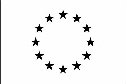 NOME COGNOME: DESIDERATO ANNOSCIARUOLO ATTUALE
Professore associatoInformazioni personaliLuogo e data di nascita: Pordenone (PN), 02/12/1977Cittadinanza: italianaSede: Udine, Via delle Scienze, 206 : desiderato.annoscia@uniud.itTel.: +39 0432558515Esperienza lavorativaDal 01.10.2021 ad oggiUNIVERSITÀ DEGLI STUDI DI UDINE Professore associato, settore scientifico AGR/11Dal a.a. 2021-2022, docente del modulo di Entomologia Viticola (AGR/11, 5 CFU), corso di Protezione della Vite, Laurea triennale in Viticoltura ed Enologia, Università degli Studi di Udine.Dal a.a. 2019-2020, docente del modulo di Protezione dai Fitofagi in Viticoltura Biologica (AGR/11, 2 CFU), corso di Viticoltura Biologica, Laurea triennale in Viticoltura ed Enologia, Università degli Studi di Udine.Dal a.a. 2016-2017, docente del modulo di Protezione dai Fitofagi in Agricoltura Biologica (AGR/11, 2 CFU), corso di Produzioni Biologiche, Laurea magistrale in Scienze e Tecnologie Agrarie, Università degli Studi di Udine.Dal 01/10/2018 al 30/09/2021, Ricercatore a Tempo Determinato L. 240/10 (lettera B) presso il Dipartimento di Scienze AgroAlimentari, Ambientali e Animali dell’Università degli Studi di Udine, attività di ricerca svolta: studio dei fattori multipli di stress volto alla comprensione, a livello meccanicistico, dei fenomeni che minacciano la salute delle api e alla soluzione dei problemi legati ai collassi delle colonie.Dal 01/10/2015 al 30/09/2018, Ricercatore a Tempo Determinato L. 240/10 (lettera A) presso il Dipartimento di Scienze AgroAlimentari, Ambientali e Animali dell’Università degli Studi di Udine, attività di ricerca svolta: studio degli effetti di stress biotici (Varroa destructor e Virus delle Ali Deformi) e abiotici (nutrizione, temperatura e xenobiotici) sulla salute delle api (Apis mellifera).Dal 01/02/2012 al 30/09/2015, Assegnista di Ricerca presso il Dipartimento di Scienze Agrarie e Ambientali dell’Università degli Studi di Udine, ricerca dal titolo “Alimentazione e resistenza nei confronti delle avversità biotiche in Apis mellifera”.Dal 15/04/2008 al 31/12/2008, Assegnista di Ricerca presso il Dipartimento di Biologia e Protezione delle Piante dell’Università degli Studi di Udine, ricerca dal titolo “La caratterizzazione della miscela feromonica rilasciata dall’insetto Acanthoscelides obtectus”.Dal 01/09/2007 al 31/10/2007, Prestatore d’Opera occasionale presso il Dipartimento di Biologia applicata alla Difesa delle Piante dell’Università degli Studi di Udine, nell’ambito del progetto di ricerca Interreg “Lacjo-drom”.Dal 01/05/2006 al 30/09/2006, Collaboratore a Progetto presso il Dipartimento di Biologia applicata alla Difesa delle Piante dell’Università degli Studi di Udine, nell’ambito del progetto di ricerca Interreg “Lacjo-drom”.Istruzione e FormazioneData: 03/10/2007
Università degli Studi di Udine
Titolo conseguito: Laurea quinquennale in Scienze e Tecnologie Agrarie
Data: 29/03/2012
Università degli Studi di Udine Titolo conseguito: Dottorato di Ricerca in Scienze e Biotecnologie AgrarieCapacità e competenze personaliAltroAttività di terza missioneResponsabile Scientifico del Laboratorio Apistico Regionale, finanziato dalla regione Friuli Venezia Giulia (L.R. 6/2010) e istituito con l’obiettivo di salvaguardare le api e promuovere l’apicoltura sul territorio regionale (progetto 2023-2025).Responsabile scientifico nell’ambito dell’accordo quadro stipulato fra il Dipartimento di Scienze AgroAlimentari, Ambientali e Animali dell’Università degli Studi di Udine e il Comune di Trivignano Udinese (UD), inerente la tutela e la valorizzazione della biodiversità, con particolare riguardo alle api selvatiche e domestiche in Friuli Venezia Giulia (da aprile 2021).Responsabile scientifico del progetto “Hand to Hand - Rafforzamento della resilienza delle comunità rurali dell’area di Embibir”, finanziato dalla regione Friuli Venezia Giulia (L.R. 19/2000, bando 2020).Partecipante al progetto “Miglioramento dell’alimentazione e della generazione di reddito familiare nella zona di Emdibir attraverso un approccio di genere alle attività agricole”, finanziato dalla regione Friuli Venezia Giulia (L.R. 19/2000, bando 2018).Premi e riconoscimenti nazionali e internazionaliVincitore della VII edizione del Premio di Laurea “Guido Becich”, destinato a laureati magistrali della Facoltà di Agraria nell’a.a. 2006-2007, per aver portato, con il lavoro di tesi, un valido contributo sul piano scientifico e applicativo ad argomenti attinenti il settore primario.Vincitore del “Cozzarelli Prize 2013”, conferito dall’Editorial Board dei “Proceedings of the National Academy of Sciences” per l’eccellenza e l’originalità dell’articolo “Neonicotinoid clothianidin adversely affects insect immunity and promotes replication of a viral pathogen in honey bees”.PubblicazioniAutore o co-autore di:- 21 pubblicazioni su riviste ISI;- 2 pubblicazioni su riviste scientifiche nazionali;- 9 pubblicazioni su riviste di divulgazione scientifica;- 1 libro;- 4 capitoli di libri.Attività di ricercaPartecipazione a progetti di ricerca nazionali e internazionaliProgetto Nazionale (PNRR), Programma Centro Nazionale “National Research Centre for Agricultural Technologies (Agritech); tema: multifunctional and resilient agriculture and forestry systems for the mitigation of climate change risks”; ente finanziatore: MIUR; periodo: 2018-2022; ruolo ricoperto: unit leader; durata in mesi: 9 (dal 01/09/2022 a oggi).Progetto Nazionale (PRIN) UNICO; tema: immunocompetenza delle api sottoposte a stress multipli e strategie di intervento sulle colonie; nome: UNICO, understanding how stress affects honey bee immunity to manage colony losses; ente finanziatore: MIUR; periodo: 2018-2022; ruolo ricoperto: partecipante a unità di ricerca; durata in mesi: 56 (dal 01/09/2018 a oggi).Progetto Europeo PoshBee; tema: fattori di stress e salute delle api; nome: PoshBee, Pan-European Assessment, Monitoring, and Mitigation of Stressors on the Health of Bees; ente finanziatore: Unione Europea, Horizon 2020; periodo: 2018-2023; ruolo ricoperto: partecipante a unità di ricerca; durata in mesi: 60 (dal 01/06/2018 al 31.05.2023).Progetto Interdipartimentale ISA; tema: nutrizione e salute delle api; nome: ISA, Idrossimetilfurfurale e Salute delle Api; ente finanziatore: Dipartimento di Scienze AgroAlimentari, Ambientali e Animali; periodo: 2016-2017; ruolo ricoperto: responsabile scientifico, durata in mesi: 15.Progetto Europeo SMARTBEES; tema: patologia apistica e selezione di api tolleranti; titolo del progetto: SMARTBEES, Sustainable Management of Resilient Bee Populations; ente finanziatore: Unione Europea, FP7; periodo: 2014-2018; ruolo ricoperto: partecipante a unità di ricerca, durata in mesi: 60.Progetto Nazionale ApeNet; tema: patologia apistica; titolo del progetto: ApeNet, monitoraggio e ricerca in apicoltura; ente finanziatore: MIPAAF; periodo: 2009-2011; ruolo ricoperto: partecipante a unità di ricerca, durata in mesi: 24+6.Progetto Interreg Lacjo-drom; tema: apicoltura e prodotti delle api; titolo del progetto: Progetto Interreg III A Italia-Slovenia 2000-2006 (cod. prog. AASLO223411); ente finanziatore: Unione Europea; periodo: 2005-2008; ruolo ricoperto: partecipante a unità di ricerca, durata in mesi: 5+2.Partecipazioni a Comitati scientificiAppartenenza a società scientifiche nazionali e internazionaliDal 2010, membro di EurBee (European Association for Bee Research).Dal 2016, membro di COLOSS (Prevention of Honey Bee Colony Losses).Altre attivitàDall’a.a. 2018-2019 a oggi, membro del Collegio dei Docenti del Dottorato di Ricerca in Scienze e Biotecnologie Agrarie, Dipartimento di Scienze AgroAlimentari, Ambientali e Animali, Università degli Studi di Udine. ConvegniPartecipazione a numerosi convegni nazionali e internazionali, testimoniata da più di 30 abstracts in atti di convegni scientifici, di cui 3 in qualità di relatore:- XXV Congresso Nazionale Italiano di Entomologia, Padova (Italia), 20-24 Giugno 2016;- EurBee7, 7th European Conference of Apidology, Cluj-Napoca (Romania), 7-9 September 2016;- XVIII Convegno Nazionale AISASP, Sassari (Italia), 08 Settembre 2022, relatore su invito.Relatore ad invito in vari convegni regionali.Autorizzo il trattamento dei miei dati personali ai sensi dell’art. 13 D. Lgs. 30 giugno 2003 n°196 – “Codice in materia di protezione dei dati personali” e dell’art. 13 GDPR 679/16 – “Regolamento europeo sulla protezione dei dati personali"Data, 09/06/2023MadrelinguaitalianaAltre lingue: ingleseLivello: B2